Insight Schools of California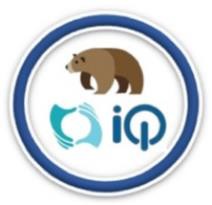 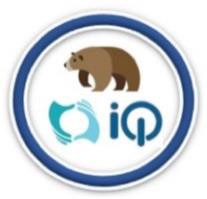 Face-2-Face EventLocation:	ULTIMATE SRIRACHA TOUR at Huy Fong Foods Inc. FactoryDate: 	February 24, 2020Time: 	12:30pmAddress: 	4800 Azusa Canyon Rd., Irwindale, 91706Website:	https://www.huyfong.com/toursnow/Cost: 	FREE!Other Info:	Must wear CLOSED TOED SHOES or will not be able to attend tour!  Cameras are welcomed.Teacher Chaperones/Contact Info:Jennifer Lee  (562) 507-1771		email: jklee@k12insightca.orgEvent DescriptionThis is a 45-60-minute walking tour to experience the hard work and dedication behind the production of Sriracha Sauce.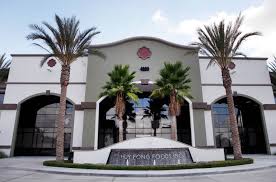 Check-in InfoPlease wait and check in outside, in front of the building.Items to bring Liability Release FormPhoto/Video Release FormDriver’s Consent Form (if not accompanied by a parent)